dipartimentoevolutivofamiliare@aginazionale.it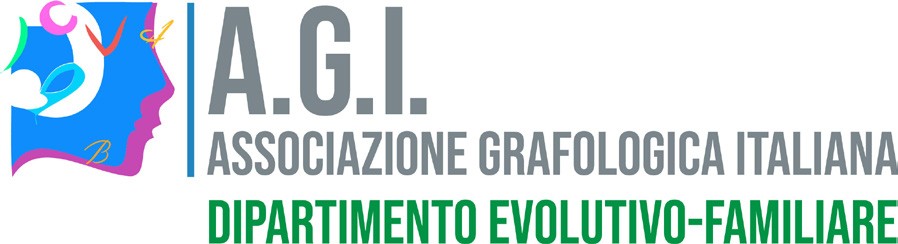 IL DIPARTIMENTO EVOLUTIVO-FAMILIAREpresentaJohn Bowlby: l’esperienza affettiva nella costruzione della personalità. Lo stile di attaccamento e dell’affettività11 Dicembre 2021Dalle 9.00 alle 13.00Lezione in FADA cura di Caterina Cottone ed Elena ManettiJohn Bowlby appartiene alla scuola psicoanalitica inglese, ma è stato, come Donald Winnicott, un grande innovatore: sulla base anche delle teorie etologiche concepisce il neonato come un soggetto fin dall’inizio intensamente coinvolto da molteplici rapporti attivi con l’esterno e soprattutto con la propria madre. Lo psicoanalista studia fondamentalmente il tipo di attaccamento che si crea tra il bambino e sua madre e sostiene che attraverso i continui scambi affettivi e sociali con la propria figura di attaccamento ed in particolare con le esperienze precoci con essa, il bambino costruisce una rappresentazione interna della relazione, che comprende un modello mentale del sé ed un modello speculare della sua figura di attaccamento. Come veri e propri copioni questi schemi sospingono l’individuo, divenuto adulto, a ricercare attivamente, sia pure a livello inconsapevole, persone, situazioni e relazioni che corrispondano alle sue aspettative affettive, soprattutto nella scelta del partner e nelle dinamiche di coppia. ObiettiviIl seminario approfondisce sia teoricamente, sia grafologicamente, i vari tipi funzionali o disfunzionali di attaccamento e le conseguenze sulla vita adulta, soprattutto nelle dinamiche di coppia.Destinatari:Grafologi specializzati nella grafologia di coppia, familiare, dell’età evolutiva Studenti delle scuole di grafologia Psicologi, medici, pedagogisti, consulenti familiaridipartimentoevolutivofamiliare@aginazionale.itMetodologia didattica:Lezione in FADOsservazione ed esercitazione su scrittureDurata:  4 oreDocenti:  Caterina Cottone, laurea in matematica e laurea in Psicologia Clinica conseguite presso l’Università “La Sapienza” di Roma, iscritta all’Ordine degli Psicologi del Lazio, Corso quadriennale di formazione in Psicoterapia della Scuola superiore in Psicologia Clinica SSPC-IFREP con diploma EATA European Association for Transactional Analysis. Terapeuta EMDR.  Diploma di “Operatore di prevenzione” conseguito presso AIPRE. Diploma italo-francese di Grafologia presso Arigraf Roma. Diploma di “Rieducatore della scrittura” Angris-Arigraf.Elena Manetti, grafologa, membro del Comitato Tecnico Scientifico AGI,  diplomata a Parigi presso la Société Française de Graphologie, è presidente emerito Arigraf Nazionale  (Associazione di Ricerca Grafologica), direttore responsabile della rivista scientifica specializzata Stilus, percorsi di comunicazione scritta. IL SEMINARIO CONSENTE DI OTTENERE N. 4 CREDITI FORMATIVIISCRIZIONI e INFORMAZIONI: Tel. 071/206100 – Fax 071/2117158 e-mail: agisegreteria@gmail.com sito internet: www.aginazionale.it A.G.I. NAZIONALE - Via Carlo Simeoni, 6 – 60121 ANCONAINVESTIMENTO NECESSARIO RICHIESTO:€	30 per i soci ordinari AGI in regola con il rinnovo della quota 2021€	30 per i soci tesserati AGI in regola con il rinnovo della quota 2021€   70 per tutti gli altri – comprensiva della quota associativa AGI 2021 	      e  dell’abbonamento ad Attualità GrafologicaIl versamento sarà da effettuarsi sul C/C postale n. 10225613 (CIN 0 ABI 07601 CAB 02600) oppure C/C bancario CREDEM (IBAN: IT62 X030 3202 6000 1000 0000 239)dipartimentoevolutivofamiliare@aginazionale.it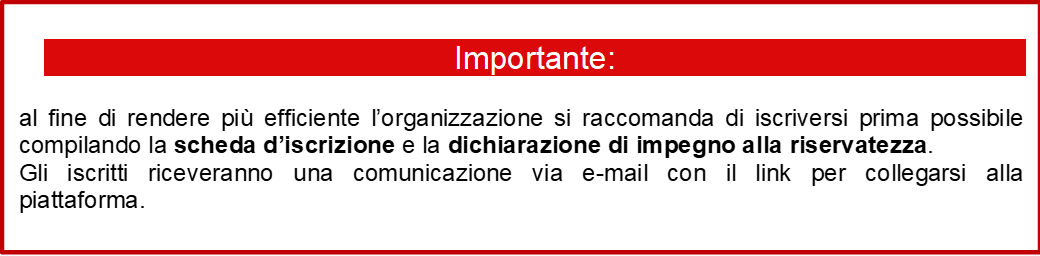 Per questioni organizzative le domande d'iscrizione vanno indirizzate ad AGI utilizzando la scheda entro il 08 Dicembre 2021NB: L’eventuale cancellazione dell’evento verrà comunicata agli indirizzi elettronici degli iscritti e nel sito Internet dell’A.G.I. tre giorni prima della data dell’incontro. dipartimentoevolutivofamiliare@aginazionale.itDichiarazione di impegno alla riservatezzaFAD – John Bowlby: L’ESPERIENZA AFFETTIVA NELLA COSTRUZIONE DELLA PERSONALITÀ.                                     LO STILE DI ATTACCAMENTO E DELL’AFFETTIVITÀIl/La sottoscritto/a __________________________________________________________________________________ nato/a _________________________________________________________ il __________________ CF: ______________________________________ in qualità di socio AGI n. _____________________ si impegna in nome proprio a: considerare le informazioni confidenziali e riservate come strettamente private e ad adottare tutte le ragionevoli misure finalizzate a mantenerle tali; utilizzare le informazioni confidenziali e riservate unicamente allo scopo per le quali sono state fornite o rese note, impegnandosi a non filmarle e a non divulgarle a soggetti terzi; non usare tali informazioni in modo da poter arrecare qualsivoglia tipo di danno ai soggetti coinvolti; non utilizzare in alcun modo i dati e le informazioni in discorso per scopi commerciali, né al fine di svolgere attività su di essi basate; garantire la massima riservatezza, anche in osservanza alla vigente normativa sulla privacy, ai sensi del D.Lgs. 196/2003 e del Reg. EU. 2016/679, riguardo il know-how e tutte le informazioni acquisite, che non potranno in alcun modo, in alcun caso e per alcuna ragione essere utilizzate a proprio o altrui profitto e/o essere divulgate e/o riprodotte o comunque rese note a soggetti terzi. Gli impegni assunti nel presente Impegno non si applicano alle informazioni, o a parte delle stesse, che nel momento in cui vengono rese note, direttamente o indirettamente, siano già di pubblico dominio e/o siano già in possesso del soggetto prima della partecipazione al seminario/convegno/incontro/FAD in oggetto. Informativa ai sensi dell'art. 13 del D.Lgs. n. 196/2003 “Codice della privacy” e del Reg. EU. 2016/679 I dati raccolti attraverso la presente dichiarazione verranno trattati da AGI – Associazione Grafologica Italiana –in qualità di titolare del trattamento dei dati, esclusivamente per le finalità di cui al presente alla presente comunicazione e per scopi istituzionali, nel rispetto del D.Lgs. 196/03 - codice in materia di protezione dei dati personali e del Reg. EU. 2016/679, anche con l'ausilio di mezzi elettronici e comunque automatizzati. Consenso al trattamento art. 23 D.Lgs. n. 196/2003 e Reg. EU. 2016/679Firmando il presente atto si dichiara espressamente di aver preso visione della normativa sulla privacy secondo quanto previsto dal D.Lgs n. 196/2003 e dal Reg. EU. 2016/679 e si autorizza AGI Nazionale a trattare i dati personali in relazione agli obiettivi connessi al presente documento. Data ________________    Firma________________________________________________________Scheda d’iscrizione (valida anche in fotocopia)Cognome/Nome _______________________________________________________________________Professione _____________________________________________________________________________Via_________________________________________ Città _____________________________________Cap _________ Tel _______________ e-mail _______________________________________________   Seminario: John Bowlby: l’esperienza affettiva nella costruzione della personalità.                    Lo stile di attaccamento e dell’affettività.  Si autorizza il trattamento dei dati personali secondo quanto previsto da ex art.13 GDPR 2016/679Firma ______________________________________________________________________________